Taller práctico para pueblos indígenas y comunidades locales de América Latina sobre propiedad intelectual, conocimientos tradicionales y expresiones culturales tradicionalesorganizado por la Organización Mundial de la Propiedad Intelectual (OMPI)conjuntamente conel Ministerio de Comercio e Industrias, a través de la Dirección General del Registro de Propiedad Industrial (DIGERPI), PanamáPanamá, 18 a 20 de noviembre de 2015PROGRAMA preparado por la Oficina Internacional de la OMPIMiércoles 18 de noviembre de 20159 a 9.15		Inscripción Apertura9.15 a 9.30	Palabras de bienvenida 		Sra. Begoña Venero Aguirre, Consejera Principal, División de Conocimientos Tradicionales, OMPI, GinebraS.E. Manuel Grimaldo, Vice Ministro de Comercio Interior e Industrias, Panamá9.30 a 9.45		Salutaciones indígenas9.45 a 10.00		Introducción al tallerSr. Qhapaj CondeSra. Begoña VeneroPresentación de los participantes10.00 a 11.00		¿Quiénes somos?  ¿Qué esperamos del taller?  ¿Qué situaciones se están presentando en nuestras comunidades respecto a nuestros conocimientos tradicionales y expresiones culturales tradicionales?  ¿Qué experiencia hemos tenido respecto a la propiedad intelectual?  ¿Qué ideas tenemos respecto a la Propiedad intelectual?11.00 a 11.30		PausaTema 1:  Introducción a la propiedad intelectual:  principios, políticas y legislación11.30 a 12.45		PresentaciónSra. Begoña Venero Aguirre, OMPISesión de preguntas y respuestas12.45 a 14.00		Pausa del mediodía / AlmuerzoTema 2:  Patentes, marcas y derechos de autor:  Estudio de casos14.00 a 15.30	Estudio de casos		Presentación de grupos	DiscusiónDirigido por la Sra. Venero Aguirre, OMPI, y la Sra. Patricia Gamboa Vilela, experta en propiedad intelectual15.30 a 16.00		PausaTema 3:  Elementos de propiedad intelectual a considerar con relación a los conocimientos tradicionales y expresiones culturales tradicionales  16.00 a 17.00		Presentación	Sra. Patricia Gamboa VilelaSra.  Venero Aguirre, OMPI	Sesión de preguntas y respuestas17.00 a 17.15			¿Qué aprendimos hoy?Sr. Conde ChoqueJueves 19 de noviembre de 2015Tema 4:  ¿Qué significa proteger los conocimientos tradicionales y las expresiones culturales tradicionales desde la perspectiva de la propiedad intelectual?9.00 a 10.00		Presentación Sra. Venero Aguirre, OMPI	Sesión de preguntas y respuestasTema 5:  Propiedad intelectual, conocimientos tradicionales y expresiones culturales tradicionales:  Estudio de casos10.00 a 11.00	Estudio de casos 	Dirigido por la Sra. Venero Aguirre, OMPI, y la Sra. Patricia Gamboa Vilela11.00 a 11.30		Pausa11.30-12.15		Presentación de grupos		Discusión12.15 a 12.45			¿Qué aprendimos hoy?Sr. Conde Choque12.45	Almuerzo / TARDE LIBREViernes 20 de noviembre de 2015Tema 6:  Experiencias de protección de conocimientos tradicionales y expresiones culturales tradicionales en la región9.00 a 11.00	Sra. Rosina Lasso, Panamá		Sr. Atencio López Martínez, Panamá	Sra. Aurora Ortega Pillman, Perú	Sr. Kleyder Pachay, Ecuador	Sr. Wilson Usiña Reina, Instituto Ecuatoriano de la Propiedad Intelectual, Ecuador	Sesión de preguntas y respuestas11.00 a 11.30		PausaTema 7:  ¿Cómo proteger los conocimientos tradicionales y las expresiones culturales tradicionales?  Perspectiva de algunas oficinas de propiedad intelectual y otras entidades de gobierno11.30 a 12.45		Sr. Marcus Livio Varella Coelho, Instituto Nacional de Propiedad Industrial (INPI), Brasil	Sr. William Klinger Brahan, Ministerio del Interior, Colombia	Sra. Maribell Alvarez Mora, Comisión Nacional para la Gestión de la Biodiversidad, Ministerio de Ambiente y Energía (CONAGEBIO), Costa Rica	Sra. Silvia García Hernández, Registro de la Propiedad Intelectual, Guatemala12.45 a 14.00		Pausa del mediodíaTema 8:  Agenda pendiente en nuestras comunidades y países14.00 a 15.30			Discusión en gruposTemas sugeridos:Protección de los conocimientos tradicionales y expresiones culturales tradicionales:  Análisis de la situación actual, agenda pendiente y desafíos¿Cómo usar la propiedad intelectual para proteger, agregar valor y maximizar oportunidades económicas y de desarrollo relacionadas con los conocimientos tradicionales y expresiones culturales tradicionales?Elementos a considerar para la elaboración de una estrategia sobre la propiedad intelectual, los conocimientos tradicionales y las expresiones culturales tradicionales15.30 a 16.00		Pausa 16.00-17.00		Presentación de grupos		Discusión	Moderado por el Sr. Conde ChoqueClausura de la sesión17.00 a 17.15		Palabras de clausura 		Sr. Leonardo Uribe	Sra. Venero Aguirre[Fin del documento]SS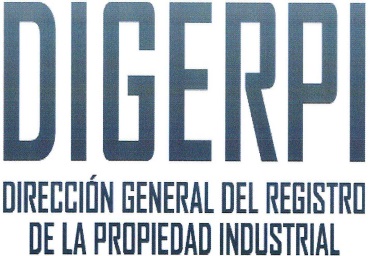 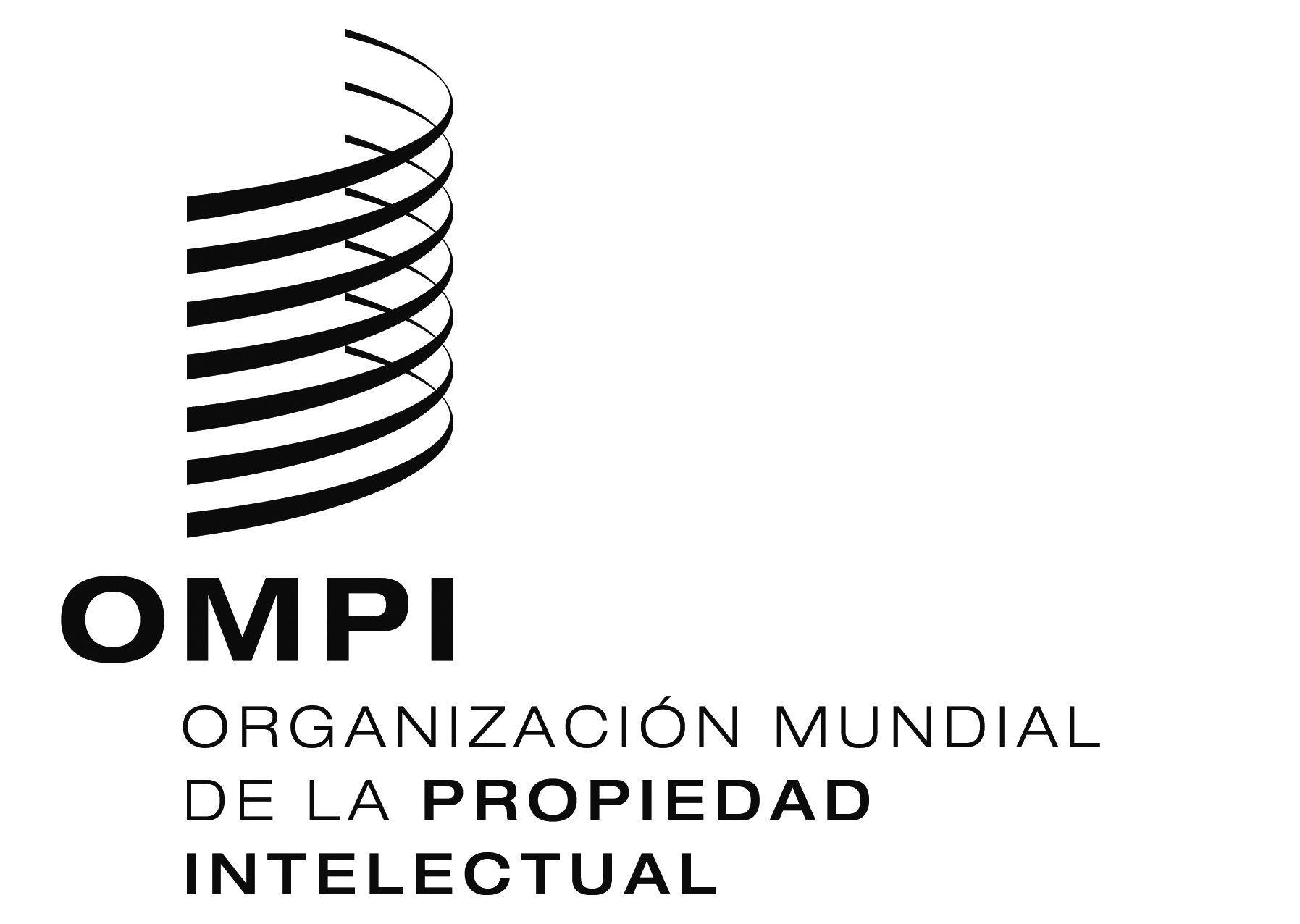 WIPO/IPTK/PAN/15WIPO/IPTK/PAN/15ORIGINAL:  ESPAÑOLORIGINAL:  ESPAÑOLFECHA:  13 DE NOVIEMBRE DE 2015FECHA:  13 DE NOVIEMBRE DE 2015